Утвержден                                                                            Утверждаю: на педсовете №1                                      Директор:                    Абдуллаев М.Г. от 31.08.2020г.                                          Приказ №           от 31 августа 2020гУчебный планМБОУ «Зидьянская СОШ им. Курбанова Сеида Джамаловича»НА 2020-2021 учебный год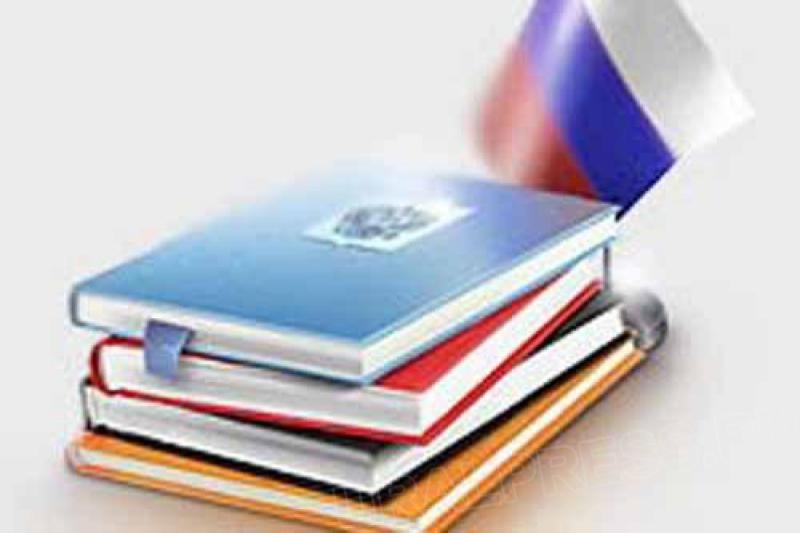 Пояснительная записка к учебному плану для ООП начального общего образованияпо МБОУ «Зидьянская СОШ им. Курбанова С.Д.» 2020-2021 уч.г.Общие положенияУчебный план – нормативный документ, который определяет перечень, трудоемкость, последовательность и распределение по периодам обучения учебных предметов, курсов, дисциплин (модулей), формы промежуточной аттестации обучающихся. Учебный план составлен на основе следующих документов:– Федеральный закон от 29.12.2012 № 273-ФЗ «Об образовании в Российской Федерации»;– Федеральный государственный образовательный стандарт начального общего образования, утвержденный приказом Минобрнауки России от 06.10.2009 № 373;– Федеральный государственный образовательный стандарт основного общего образования, утвержденный приказом Минобрнауки России от 17.12.2010 № 1897;– СанПиН 2.4.2.2821-10 «Санитарно-эпидемиологические требования к условиям и организации обучения в общеобразовательных учреждениях», утвержденный постановлением главного государственного санитарного врача России от 29.12.2010 № 189;– Порядок организации и осуществления образовательной деятельности по основным общеобразовательным программам – образовательным программам начального общего, основного общего и среднего общего образования, утвержденный приказом Минобрнауки России от 30.08.2013 № 1015;– Федеральный перечень учебников, утвержденный приказом Минпросвещения России от 08.05.2019 № 233;– письмо Рособрнадзора от 20.06.2018 № 05-192 «Об изучении родных языков из числа языков народов Российской Федерации»;– примерная основная образовательная программа начального общего образования, одобренная решением Федерального учебно-методического объединения по общему образованию (протокол от 08.04.2015 № 1/15);– письмо Министерства образования Республики Дагестан от 12 .07.2019  № 06-7164/01-18/19 от 12 июля 2019г. «О направлении методических рекомендаций»;– устав МБОУ «Зидьянская СОШ имени Курбанова Сеида Джамаловича» Учебный план обеспечивает выполнение гигиенических требований к режиму образовательного процесса, установленных СанПиН 2.4.2.2821-10, и предусматривает четырехлетний нормативный срок освоения образовательных программ начального общего образования для 1–4-х классов (135 учебных недель). Общее количество часов учебных занятий за 4 года –  часовОбразовательная недельная нагрузка равномерно распределена в течение учебной недели, при этом объем максимально допустимой нагрузки в течение дня составляет:– для 1-х классов – не превышает 4 уроков, один раз в неделю – 5 уроков за счет урока физической культуры;– для 2–4-х классов – не превышает 5 уроков при шестидневной учебной неделе.Учебная неделя пятидневная. Количество учебных недель:– 1-е классы – 33 недели;– 2–4-е классы – 34 недели.Количество часов, отведенных на освоение обучающимися учебного плана образовательной организации, состоящего из обязательной части и части, формируемой участниками образовательного процесса, в совокупности не превышает величину недельной образовательной нагрузки, установленную СанПиН 2.4.2.2821-10: – в 1-х классах – не более 21 часа в неделю;– во 2–4-х классах – не более 23 часов в неделю.Для развития потенциала одаренных и талантливых детей с участием самих обучающихся и их семей могут разрабатываться индивидуальные учебные планы, в рамках которых формируется индивидуальная траектория развития обучающегося. Реализация индивидуальных учебных планов может быть организована с помощью дистанционных технологий.Содержание образования на ступени начального общего образования реализуется преимущественно за счет введения учебных курсов, обеспечивающих целостное восприятие мира, деятельностного подхода и индивидуализации обучения по каждому учебному предмету.Планируемые результаты в 1–4-х классах основываются на требованиях к освоению основных образовательных программ, программы формирования универсальных учебных действий, а также потребностях учащихся, родителей и общества.Личностные результаты: мотивация к обучению, осмысленное отношение к учебному процессу, ответственность при выполнении самостоятельных заданий, трудолюбие и прилежание, аккуратность и старательность, проявление инициативы, самостоятельность, умение осознавать свои индивидуальные способности для их дальнейшего развития. Предметные результаты: освоение обучающимися в ходе изучения учебного предмета опыта специфической для данной предметной области деятельности по получению нового знания, его преобразованию и применению, освоение системы основополагающих элементов научного знания, лежащих в основе современной научной картины мира.В целях реализации основных общеобразовательных программ в соответствии с образовательной программой образовательной организации осуществляется деление классов на две группы (при наполняемости класса не менее 25 человек) при изучении курсов иностранного языка во 2–4-х классах, ОРКСЭ в 4-х классах.Обязательная часть учебного планаОбязательная часть примерного учебного плана определяет состав учебных предметов обязательных предметных областей, которые должны быть реализованы во всех имеющих государственную аккредитацию образовательных организациях, реализующих основную образовательную программу начального общего образования, и учебное время, отводимое на их изучение по классам (годам) обучения. Обязательная часть учебного плана отражает содержание образования, которое обеспечивает достижение важнейших целей современного начального общего образования:– формирование гражданской идентичности обучающихся, приобщение их к общекультурным, национальным и этнокультурным ценностям;– готовность обучающихся к продолжению образования на последующих уровнях основного общего образования, их приобщение к информационным технологиям;– формирование здорового образа жизни, элементарных правил поведения в экстремальных ситуациях;– личностное развитие обучающегося в соответствии с его индивидуальностью.Обязательная часть учебного плана включает в себя следующие предметные области.1. «Русский язык и литературное чтение», «Родной язык и литературное чтение на родном языке»В соответствии с выбором обучающихся и их родителей (законных представителей) изучение содержания учебных предметов предметной области «Родной язык» начинает изучаться  во 2 классе 1 часом в неделю, чтобы не допустить путаницы в изучении алфавитов разных языков.Учебные предметы предметной области «Родной язык и литературное чтение на родном языке» в 3–4-х классах представлены в объеме 1 часа в неделю.2. «Математика и информатика»Включает в себя учебный предмет «Математика», который представлен в объеме 4 часа в неделю в 1–4-х классах. Изучение информатики в 1–4-х классах осуществляется в рамках других учебных предметов. Достижение предметных и метапредметных результатов, связанных с использованием информационных технологий, достигается за счет включения тематических модулей в программы учебных предметов «Математика», «Технология», «Изобразительное искусство», «Окружающий мир».3. «Иностранный язык»Включает в себя учебный предмет «Иностранный язык (английский)», так как все обучающиеся начальной школы выбрали для изучения английский язык. Учебный предмет представлен в объеме 2 часа в неделю во 2–4-х классах.4. «Обществознание и естествознание (окружающий мир)»Включает в себя учебный предмет «Окружающий мир», который представлен в объеме 2 часа в неделю в 1–4-х классах. Программа учебного предмета «Окружающий мир» в 1–4-х классах включает тематический модуль «Информационные технологии в современном мире», который обеспечивает достижение предметных и метапредметных результатов, связанных с использованием информационных технологий.5. «Основы религиозных культур и светской этики»Включает в себя учебный предмет «Основы религиозных культур и светской этики», который представлен в объеме 1 час в неделю в 4-м классе. На основании решения родителей (законных представителей) обучающиеся будут изучать модули «Основы мировых религиозных культур» и «Основы православной культуры».6. «Искусство»Включает в себя учебные предметы «Изобразительное искусство» и «Музыка».Учебный предмет «Изобразительное искусство» представлен в объеме 1 час в неделю в 1–4-х классах. Программа учебного предмета «Изобразительное искусство» в 1–4-х классах включает тематический модуль «Работа в графическом редакторе Paint», который обеспечивает достижение предметных и метапредметных результатов, связанных с использованием информационных технологий.Учебный предмет «Музыка» представлен в объеме 1 час в неделю в 1–4-х классах. 7. «Технология»Включает в себя учебный предмет «Технология», который представлен в объеме 1 час в неделю в 1–4-х классах. Программа учебного предмета «Технология» в 1–4-х классах включает тематический модуль «Учебный проект средствами PowerPoint», который обеспечивает достижение предметных и метапредметных результатов, связанных с использованием информационных технологий.8. «Физическая культура»Включает в себя учебный предмет «Физическая культура», который представлен в объеме 2 часа в неделю в 1–4-х классах.Часть учебного плана, формируемая участниками образовательных отношенийЧасть учебного плана, формируемая участниками образовательных отношений, обеспечивает реализацию индивидуальных потребностей обучающихся, учитывает интересы их родителей (законных представителей) и строится в соответствии с возможностями информационно-образовательной среды образовательной организации. Содержание ООП начального общего образования, отводимое на часть, формируемую участниками образовательных отношений в рамках учебного плана ООП начального общего образования, направлено:– на изучение дополнительных учебных предметов внутри обязательных предметных областей. Так, во 2–3-х классах вводится предмет «Шахматы». Количество часов – 34 часа в год;– углубленное изучение отдельных  предметов, представленных в обязательной части учебного плана(литературное чтение, русский язык, математика и окружающий мир); обеспечение различных познавательных интересов обучающихся. Формы промежуточной аттестацииУчебный план для ООП начального общего образования по МБОУ «Зидьянская СОШ им. Курбанова С.Д.» 2020-2021 уч.г.Пояснительная записка к учебному плану для ООП для основного общего образованияпо МБОУ «Зидьянская СОШ им. Курбанова С.Д.» 2020-2021 уч.г.Учебный план основного общего образования обеспечивает введение в действие и реализацию требований ФГОС основного общего образования, определяет общий объем нагрузки и максимальный объем аудиторной нагрузки обучающихся, состав и структуру обязательных предметных областей по классам (годам обучения). Основная образовательная программа основного общего образования может включать как один, так и несколько учебных планов.-Федеральный государственный образовательный стандарт основного общего образования  утвержденный приказом Минобрнауки России от 17.12.2010 №1897.Учебный план образовательной организации должен предусматривать возможность введения учебных курсов, обеспечивающих образовательные потребности и интересы обучающихся. Для развития потенциала обучающихся, прежде всего одаренных детей и детей с ограниченными возможностями здоровья, могут разрабатываться с участием самих обучающихся и их родителей (законных представителей) индивидуальные учебные планы.Количество учебных занятий за 5 лет не может составлять менее 5267 часов и более 6020 часов.Примерный учебный план состоит из двух частей: обязательной части и части, формируемой участниками образовательных отношений.Обязательная часть учебного плана определяет состав учебных предметов обязательных предметных областей для всех имеющих государственную аккредитацию образовательных организаций, реализующих образовательную программу основного общего образования, и учебное время, отводимое на их изучение по классам (годам) обучения.Часть примерного учебного плана, формируемая участниками образовательных отношений, определяет время, отводимое на изучение содержания образования, обеспечивающего реализацию интересов и потребностей обучающихся, их родителей (законных представителей), педагогического коллектива образовательной организации.Часть учебного плана, формируемая участниками образовательных отношений, может предусматривать (при наличии учебников, рекомендуемых к использованию при реализации имеющих государственную аккредитацию образовательных программ основного общего образования):1. Иностранный языкВ целях увеличение учебных часов, предусмотренных на изучение второго иностранного языка(немецкого) обязательной части 1 час в неделю добавляем еще 1 час из части формируемой участниками образовательных отношений в 5-м классе. Изучение иностранного языка (немецкого)в 5-м классе 2 часа в неделю.2. «Русский язык», «Родной язык и родная литература на родном языке»В соответствии с выбором обучающихся и их родителей (законных представителей) изучение содержания учебных предметов предметной области «Родной язык» в 9-м классе добавили 1 час из части формируемой участниками образовательных отношений за счет финансовой грамотности.  За неимением учебников. Учебные предмет «Родной язык» (азербайджанский) в 9–м классе представлен в объеме 2 часа в неделю.Русский язык в 6-м классе добавили 1 час из части формируемой участниками образовательных отношений за счет шахмат. На русский язык в 9-м классе добавили 1 час из части формируемой участниками образовательных отношений за счет экономики,  для подготовки к ОГЭ.3. «Математика и информатика»Включает в себя учебный предмет «Математика», который представлен в объеме 4 часа в неделю в 7-м классе. На изучение геометрии в 7-м классе обязательной части всего 1 час в неделю, добавили 1 час из части формируемой участниками образовательных отношений за счет шахмат. Достижение предметных и метапредметных результатов, связанных с использованием информационных технологий, достигается за счет включения тематических модулей в программы учебного предмета «Математика».. Изучение геометрии в 7-м классе 2 часа в неделю.4. «Обществознание» и «Биология»Включает в себя учебный предмет «обществознание», который представлен в объеме 1 часа в неделю в 8-м классе. Программа учебного предмета«обществознание»  в 8-м классе включает тематический модуль «Информационные технологии в современном мире», который обеспечивает достижение предметных и метапредметных результатов, связанных с использованием информационных технологий. На изучение обществознания в 8-м классе добавили 1 час из части формируемой участниками образовательных отношений. Изучение обществознания в 8-м классе 2 часа в неделю. На биологию в 9-м классе добавили 1 час из части формируемой участниками образовательных отношений за счет экологии за неимением учебников и  для подготовки к ОГЭ. Биология в 9-м классе 3 часа в неделю.- введение специально разработанных учебных курсов, обеспечивающих интересы и потребности участников образовательных отношений, в том числе этнокультурные;- другие виды учебной, воспитательной, спортивной и иной деятельности обучающихся.Изучение учебного предмета «История» в V-IX классах осуществляется по линейной модели исторического образования (изучение истории в IX классе завершается 1914 годом).Изучение учебного предмета «Технология» в V-VIII классах построено по модульному принципу с учетом возможностей образовательной организации. Не допускается замена учебного предмета «Технология» учебным предметом «Информатика».В рамках обязательной технологической подготовки обучающихся VIII класса для обучения графической грамоте и элементам графической культуры в рамках учебного предмета «Технология» обязательно изучение раздела «Черчение и графика» (в том числе с использованием ИКТ).Предметная область «Основы духовно-нравственной культуры народов России» (далее - предметная область ОДНКНР) обязательна для изучения в соответствии с ФГОС основного общего образования и предусматривает знание обучающимися основных норм морали, культурных традиций народов России, формирование представлений об исторической роли традиционных религий и гражданского общества в становлении российской государственности. Так как предметная область ОДНКНР являетсяобязательной предметной областью, в учебном плане образовательной организации необходимо предусмотреть для ее изучения 1 час в неделю (34 часа в год) в V классе за счет части учебного плана, формируемой участниками образовательных отношений.Приказом Министерства просвещения Российской Федерации от 28.12.2018 № 345 определены учебники, которые используются при изучении предметной области «Основы духовно-нравственной культуры России».\Учебный план для основного общего образования при шестидневной учебной неделеМБОУ «ЗидьянскаяСОШ им.Курбанова С.Д.» 2020-2021 уч.год.Пояснительная записка к учебному плану для ООП среднего общего образованияпо МБОУ «Зидьянская СОШ им.Курбанова С.Д.» 2020-2021 уч.год.Учебный план образовательных организаций, реализующих образовательные программы среднего общего образования на основе ФКГОС и ФБУП-2004, используется в 2019/2020 учебном году в X-XI классах образовательных организаций.Примерный учебный план для X-XI классов на основе ФКГОС и ФБУП-2004 реализует модели универсального (непрофильного) обучения, профильного обучения, а также обеспечивает углубленное изучение отдельных учебных предметов, предметных областей основной образовательной программы среднего общего образования.-Федеральный Закон  от 29.12.2012 №273 –ФЗ «Об образовании в Российской Федерации»:-Федерального базисного учебного плана  утвержденного приказом Министерства  образования Российской Федерации от 05.03.2004 №1089 «Об утверждении Федерального компонента государственных  образовательных стандартов  начального общего, основного общего и среднего полного общего образования» (далее ФКГОС) для X-XI классов;Примерный учебный план устанавливает соотношение между федеральным компонентом, региональным компонентом и компонентом образовательной организации. Федеральный компонент учебного плана представляет совокупность базовых и профильных общеобразовательных учебных предметов. Базовые общеобразовательные учебные предметы - учебные предметы федерального компонента, направленные на завершение общеобразовательной подготовки обучающихся..Часы компонента образовательной организации при наличии учебников,рекомендуемых к использованию при реализации имеющих государственную аккредитацию образовательных программ среднего общего образования, могут использоваться для:- увеличения количества часов, отведенных на преподавание базовых и профильных учебных предметов федерального компонента;- преподавания элективных учебных предметов;- преподавания учебных предметов, предлагаемых образовательной организацией;- проведения учебных практик и исследовательской деятельности;- осуществления образовательных проектов и т.п.Элективные учебные предметы - обязательные учебные предметы по выбору обучающихся из компонента образовательной организации.Элективные учебные предметы выполняют три основных функции:- развитие содержания одного из базовых учебных предметов, что позволяет поддерживать изучение смежных учебных предметов на профильном уровне или получать дополнительную подготовку для сдачи единого государственного экзамена;- удовлетворение познавательных интересов обучающихся в различных сферах человеческой деятельности.Количество изучаемых элективных учебных предметов определяется образовательной организацией в зависимости от выбора обучающихся.При формировании учебного плана образовательная организация выбирает элективные учебные предметы, которые имеют программу и обеспечены учебниками и (или) учебными пособиями. На элективных учебных предметах возможно использование электронных учебных пособий, которые предлагаются издательствами (при соблюдении лицензионных требований к приобретению такой продукции).Система оценивания элективного учебного предмета определяется рабочей программой учителя. При этом использование балльной системы оценивания не рекомендуется. В целях подготовки к переходу на ФГОС среднего общего образования рекомендуется опробовать на элективных учебных предметах новые или альтернативные методы оценивания качества знаний.Часы отведенные на компонент образовательного учреждения МБОУ «Зидьянская СОШ им. Курбанова С.Д.» 2020/2021 уч/году на элективные курсы для подготовки к ЕГЭ: элективный курс по русскому языку в формате ЕГЭ» 2 часа в 11 кл и «Подготовка к ЕГЭ» в 10 кл  2 часа;                                                                                                                                                                                                                           элективный курс по математике  - «Практикум по решению задач по математике» 2 часа  в 11 кл ;                                                                                                                                                    Элективный курс по Обществознанию «Подготовка к ЕГЭ» 1 ч в 11 кл и 1 час в 10 кл;Итого: 7 часов в 10 классе и 7 часов в 11 классе.Учебный план среднего общего образованияпо МБОУ «Зидьянская СОШ им. Курбанова С.Д.» 2020-2021 уч.г.Обязательные для изучения учебные курсы «Всеобщая история» и «История России» в учебном плане и в классном журнале записываются под одним общим названием учебного предмета «История», без разделения на отдельные страницы. Независимо от принятой в образовательной организации системы текущей и промежуточной аттестации обучающихся в аттестат выпускнику выставляется единая отметка по учебному предмету «История».Изучение учебного предмета «История» в X классе 2020/2021 учебного года осуществляется по линейной модели исторического образования (1914-1945 годы).Интегрированный учебный предмет «Обществознание (включая экономику и право)» (2 часа в неделю) на базовом уровне включает разделы «Экономика» и «Право», которые могут преподаваться как в составе данного учебного предмета, так и в качестве самостоятельных учебных предметов. На профильном уровне «Обществознание», «Экономика» и «Право» изучаются как самостоятельные учебные предметы в зависимости от выбранного профиля.Допускается реализация учебного предмета «Математика» в X-XI классах учебными предметами «Алгебра и начала анализа» и «Геометрия» в соответствии с образовательной программой образовательной организации.Изучение естественнонаучных предметов в X-XI классах может быть обеспечено как интегрированным учебным предметом «Естествознание», так и отдельными учебными предметами « «Биология»: на базовом уровне учебные предметы и «Биология» изучаются по I часу в неделю (всего 68 часов каждый), учебный предмет «Физика» - 2 часа в неделю Учебный предмет «Астрономия» вводится в X-XI классах как отдельный обязательный учебный предмет, направленный на изучение достижений современной науки и техники, формирование основ знаний о методах и результатах научных исследований, фундаментальных законах природы небесных тел и Вселенной в целом. Учебный предмет «Астрономия» представлен только на базовом уровне и является обязательным (не менее 35 часов за года обучения) для изучения вне зависимости от выбранного образовательной организацией профиля или модели универсального (непрофильного) обучения.Количество изучаемых иностранных языков, в том числе в образовательных организациях с углубленным изучением иностранного языка и гимназиях, устанавливается по выбору образовательной организации...Изучение учебного предмета «Основы безопасности жизнедеятельности» в X-XI классах является обязательным.Организация образовательной деятельности по основным образовательным программам среднего общего образования может быть основана на дифференциации содержания с учетом образовательных потребностей и интересов обучающихся, обеспечивающих углубленное изучение отдельных учебных предметов, предметных областей основной образовательной программы среднего общего образования. Учебные планы для образовательных организаций, обеспечивающих углубленное изучение отдельных учебных предметов, предметных областей основной образовательной программы среднего общего образования, должны быть основаны на требованиях ФБУП-2004. Вариативная часть учебных планов формируется образовательными организациями самостоятельно. Уменьшать количество обязательных учебных предметов и (или) количество часов на изучение обязательных учебных предметов запрещено.Освоение общеобразовательных программ, обеспечивающих углубленное изучение отдельных учебных предметов, предметных областей основной образовательной программы среднего общего образования.Анализучебно-воспитательной работыза 2019-2020 учебный годпо МОБОУ «Зидьянская СОШ                                                                              им. Курбанова Сеида Джамаловича.»КлассыУчебные предметыФорма2–3-еРусский языкДиктант  с тестовой частью2–4-еИностранный язык (английский)Контрольная работа2–4-еЛитературное чтениеПроверка навыков работы с текстом 2–3-еМатематика Контрольная работа 2–3-еОкружающий мирТестирование 2–4-еМузыкаТворческая работа2–4-е Изобразительное искусствоВыполнение рисунков 2–4-е ТехнологияТворческая работа 2–4-еФизическая культураСдача нормативов/тестирование4-йОРКСЭТестирование4-йРусский язык ВПР4-йМатематикаВПР4-йОкружающий мирВПРПредметные областиУчебные предметыКлассыКлассыКлассыКлассыКлассыКлассыКлассыКлассыКлассыПредметные областиУчебные предметы1-й2-й2-й3-й3-й4-й4-йВсегоВсегоОбязательная частьОбязательная частьКоличество часов в неделюКоличество часов в неделюКоличество часов в неделюКоличество часов в неделюКоличество часов в неделюКоличество часов в неделюКоличество часов в неделюКоличество часов в неделюКоличество часов в неделюРусский язык и литературное чтениеРусский язык4444444416Русский язык и литературное чтениеЛитературное чтение222222228Родной язык и литературное чтение на родном языкеРодной язык--1111113Родной язык и литературное чтение на родном языкеЛитературное чтение на родном языке––––11112Иностранный языкИностранный язык (английский язык)––2222226Математика и информатикаМатематика4444444416Обществознание и естествознание (окружающий мир)Окружающий мир111111114Основы религиозных культур и светской этикиОсновы религиозных культур и светской этики––––––111ИскусствоМузыка111111114ИскусствоИзобразительное искусство111111114ТехнологияТехнология111111114Физическая культураФизическая культура3333333312Итого171720202121222280Часть, формируемая участниками образовательных отношенийЧасть, формируемая участниками образовательных отношений4466554419Литературное чтение Литературное чтение 111111--3Математика Математика 111111114Окружающий мирОкружающий мир111111114Русский языкРусский язык111111114Шахматы Шахматы --1111113Литературное чтение на родном языке (азербайджанский)Литературное чтение на родном языке (азербайджанский)--11----1Максимально допустимая нагрузка (при шестидневной рабочей неделе)Максимально допустимая нагрузка (при шестидневной рабочей неделе)212126262626262699Внеурочная деятельностьВнеурочная деятельность112222227ИтогоИтого2222282828282828106Предметные областиУчебные предметыКоличество часов в неделюКоличество часов в неделюКоличество часов в неделюКоличество часов в неделюКоличество часов в неделюКоличество часов в неделюПредметные областиКлассы56789ВсегоОбязательная частьОбязательная частьОбязательная частьОбязательная частьОбязательная частьОбязательная частьОбязательная частьОбязательная частьРусский язык и литератураРусский язык4433317Русский язык и литератураЛитература2222210Родной язык и родная литератураРодной язык111115Родной язык и родная литератураРодная литература1111-4Иностранные языкиИностранный язык (английский)2222210Иностранные языкиВторой иностранный язык (немецкий)11Математика и информатикаМатематика44–––8Математика и информатикаАлгебра––33410Математика и информатикаГеометрия––1225Математика и информатикаИнформатика––1113Общественно-научные предметыИстория России-11114Общественно-научные предметыВсеобщая история111115Общественно-научные предметыОбществознание–11114Общественно-научные предметыГеография111115Естественно-научные предметыФизика––2226Естественно-научные предметыХимия–––224Естественно-научные предметыБиология111115ИскусствоМузыка111––3ИскусствоИзобразительное искусство111––3Технология Технология 111--3Физическая культура и основы безопасности жизнедеятельностиОсновы безопасности жизнедеятельности–––112Физическая культура и основы безопасности жизнедеятельностиФизическая культура2222210Итого2324262727127Часть, формируемая участниками образовательных отношенийЧасть, формируемая участниками образовательных отношений9999945Русский языкРусский язык122117ЛитератураЛитература111115Иностранный язык (английский)Иностранный язык (английский)111115Иностранный язык (немецкий)Иностранный язык (немецкий)11МатематикаМатематика11---2ОДНКНРОДНКНР11Всеобщая историяВсеобщая история1---1ГеографияГеография-11114БиологияБиология11114Физическая культураФизическая культура111115Технология Технология 11114Родной языкРодной язык11ГеометрияГеометрия11Факультатив по Истории РоссииФакультатив по Истории России--1-1Факультатив Обществознание                             (Финансовая грамотность)Факультатив Обществознание                             (Финансовая грамотность)112Факультатив Биология (Человек)Факультатив Биология (Человек)11Максимально допустимая недельная нагрузкаМаксимально допустимая недельная нагрузка3233353636172Учебные предметыУчебные предметыКлассы/Количество часов в неделю/годКлассы/Количество часов в неделю/годКлассы/Количество часов в неделю/годКлассы/Количество часов в неделю/годНаименованиеУровень изучения101011ВсегоФедеральный компонентФедеральный компонентФедеральный компонентФедеральный компонентФедеральный компонентФедеральный компонентИнвариантная частьИнвариантная часть24/81624/81624/81648/1632Русский языкбазовый1/341/342/682/68Литература базовый3/1023/1023/1026/204Иностранный язык базовый3/1023/1023/1026/204Алгебра и начала математического анализабазовый2/682/682/684/136Геометриябазовый2/682/682/684/136История базовый2/682/682/684/136Обществознание (включая экономику и право)базовый2/682/682/684/136Биологиябазовый1/341/341/342/68Физикабазовый2/682/682/684/136Химиябазовый1/341/341/342/68Астрономиябазовый1/341/3401/34Физическая культурабазовый3/1023/1023/1026/204Основы безопасности жизнедеятельностибазовый1/341/341/342/68Вариативная частьВариативная часть4/1364/1364/1368/272Географиябазовый1/341/341/342/68Искусство (МХК)базовый1/341/341/342/68Технологиябазовый1/341/341/342/68Информатика и информационно- коммуникационные технологиибазовый1/341/341/342/68Итого27/93528/95228/95256/1904Региональный компонентРегиональный компонентРегиональный компонентРегиональный компонентРегиональный компонентРегиональный компонентРодной язык1/341/341/342/68Дагестанская литература1/341/341/342/68Итого2/682/682/684/136Компонент образовательной организацииКомпонент образовательной организацииКомпонент образовательной организацииКомпонент образовательной организацииКомпонент образовательной организацииКомпонент образовательной организации7/2387/2387/23814/476Элективный курс по русскому языку «Подготовка к ЕГЭ» 2224/136элективный курс по математике  - «Практикум по решению задач по математике» 2224/136Биология1112/68Индивидуальный проект1112/68Элективный курс по Обществознанию «Подготовка к ЕГЭ» 1112/68Итого77714/476Предельно допустимая аудиторная учебная нагрузка при 6-дневной учебной неделиПредельно допустимая аудиторная учебная нагрузка при 6-дневной учебной недели37/125837/125837/125874/2516